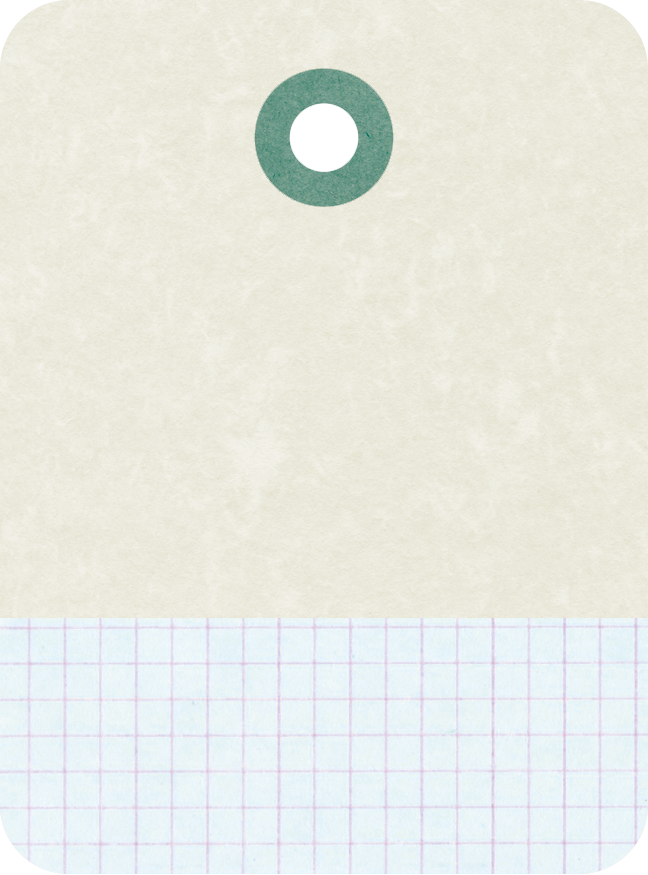 辦理期間：105年5月28日至7月30日每週六，上午9:00-12:00活動對象：熟諳閩南語之族群或閩南語支援教師，50名活動地點：總館9樓多功能活動室課程內容：以閩南語演說內容創作為原則，先瞭解閩南語演說方式及內容分析，再用閩南語寫出演講內容並透過聲情、肢體動作表達出來。課程內容（講師將依學員程度調整上課主題）報名時間與方式（一）報名時間：105年5月6日（週五）起，額滿為止。（二）報名方式：線上報名，網址：http://goo.gl/1NEEmI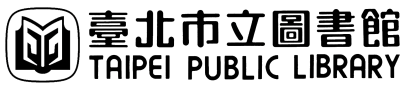 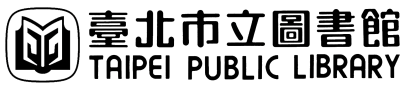 堂次日期主題內容講師15/28（六）09:00-12:00是溝通還是演說解說課程內容、實地演練蔡淑惠26/18（六）09:00-12:00口語表達與專業報告TED方式的演講介紹、實地演練蔡淑惠36/25（六）09:00-12:00自我能量探索分析聽眾，投其所好、實地演練蔡淑惠47/2（六）09:00-12:00報告者魅力分析─內容內容的轉化、實地演練蔡淑惠57/9（六）09:00-12:00報告者魅力分析─肢體非語言的力量、實地演練蔡淑惠67/16（六）09:00-12:00報告者魅力分析─聲情聲情的加乘效果、實地演練蔡淑惠77/23（六）09:00-12:00專業內容整理、摘要內容的裁剪與重點強調、實地演練蔡淑惠87/30（六）09:00-12:00專業報告練習學習成效發表蔡淑惠